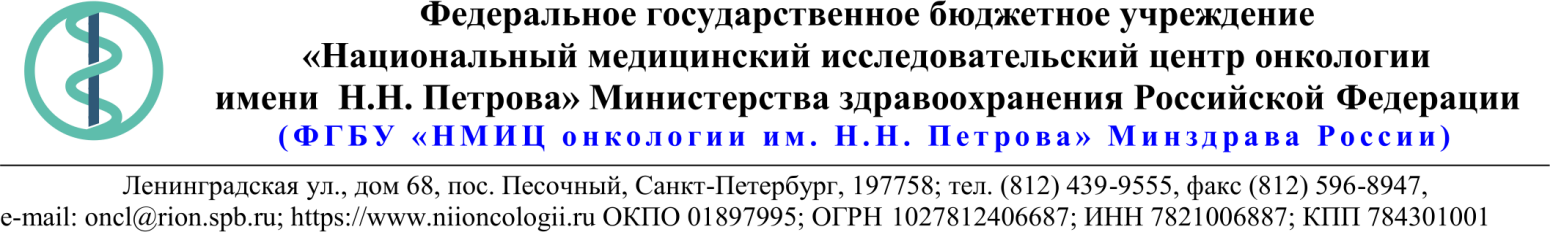 18.Описание объекта закупки15.05.2020 № 05-06/506Ссылка на данный номер обязательна!Запрос о предоставлении ценовой информациидля нужд ФГБУ «НМИЦ онкологии им. Н.Н. Петрова» Минздрава РоссииСтруктура цены (расходы, включенные в цену товара/работы/услуги) должна включать в себя:1)	стоимость товара/работы/услуги; 2)	стоимость упаковки товара;3)	стоимость транспортировки товара от склада поставщика до склада покупателя, включающая в себя все сопутствующие расходы, а также погрузочно-разгрузочные работы;4)	расходы поставщика на уплату таможенных сборов, налоговых и иных обязательных платежей, обязанность по внесению которых установлена российским законодательством;5)  все иные прямые и косвенные накладные расходы поставщика/подрядчика/исполнителя, связанные с поставкой товара/выполнением работ/оказанием услуг и необходимые для надлежащего выполнения обязательств.Сведения о товаре/работе/услуге: содержатся в Приложении.Просим всех заинтересованных лиц представить свои коммерческие предложения (далее - КП) о цене поставки товара/выполнения работы/оказания услуги с использованием прилагаемой формы описания  товара/работы/услуги и направлять их в форме электронного документа, подписанного квалифицированной электронной цифровой подписью (электронная цифровая подпись должна быть открепленной, в формате “sig”) по следующему адресу: 4399541@niioncologii.ru.Информируем, что направленные предложения не будут рассматриваться в качестве заявки на участие в закупке и не дают в дальнейшем каких-либо преимуществ для лиц, подавших указанные предложения.Настоящий запрос не является извещением о проведении закупки, офертой или публичной офертой и не влечет возникновения каких-либо обязательств заказчика.Из ответа на запрос должны однозначно определяться цена единицы товара/работы/услуги и общая цена контракта на условиях, указанных в запросе, срок действия предлагаемой цены.КП оформляется на официальном бланке (при наличии), должно содержать реквизиты организации (официальное наименование, ИНН, КПП - обязательно), и должно содержать ссылку на дату и номер запроса о предоставлении ценовой информации. КП должно содержать актуальные на момент запроса цены товара (работ, услуг), технические характеристики и прочие данные, в том числе условия поставки и оплаты, полностью соответствующие указанным в запросе о предоставлении ценовой информации;1.Наименование ЗаказчикаФГБУ "НМИЦ онкологии им. Н.Н. Петрова" Минздрава России2.Наименование объекта закупкиПоставка реактивов для лаборатории эндокринологии3.Коды ОКПД2 / КТРУУказаны в пункте 184.Место исполнения обязательств (адрес поставки, оказания услуг, выполнения работ)197758,Россия, г. Санкт- Петербург, пос. Песочный, ул. Ленинградская, дом 685.АвансированиеНе предусмотрено6.Срок окончания действия договора (контракта)31.10.20207.Установление сроков исполнения обязательств контрагентомУстановление сроков исполнения обязательств контрагентом7.1Срок начала исполнения обязательств контрагентом:С момента заключения контракта7.2Срок окончания исполнения обязательств контрагентомВ течение 60 (шестидесяти) календарных дней с момента заключения Контракта. Возможна досрочная поставка7.3Периодичность выполнения работ, оказания услуг либо количество партий поставляемого товаров: (обязательства контрагента)1 (одна) партия8.ОплатаВ течение 30 (тридцати) календарных дней с момента подписания Покупателем универсального передаточного документа (УПД).9.Документы, которые должны быть представлены поставщиком (подрядчиком, исполнителем) вместе с товаром (результатом выполненной работы, оказанной услуги)Сертификаты соответствия10.Специальное право, которое должно быть у участника закупки и (или) поставщика (подрядчика, исполнителя) (наличие лицензии, членство в саморегулируемой организации и т.п.)Нет11.Дополнительные требования к участникам закупки (при наличии таких требований) и обоснование этих требованийНет12.Срок действия гарантии качества товара (работы, услуги) после приемки ЗаказчикомОстаточный срок годности на момент поставки не менее 60%13.Размер обеспечения гарантийных обязательств (до 10% НМЦК)Нет14.Предоставляемые участникам закупки преимущества в соответствии со статьями 28 и 29 Закона № 44-ФЗНет15.Запреты, ограничения допуска, условия допуска (преференции) иностранных товаровНет16.Страна происхождения (указывается участником в заявке, коммерческом предложении)Указаны в пункте 1817.Количество и единица измерения объекта закупкиУказаны в пункте 18№ п/пНаименование товара Требования к качеству, техническим и функциональным характеристикам товараКол-воЕд. изм.ОКПД2/КТРУСтрана происхожденияНДС%Цена за ед. с НДССуммаДинатриевая сольДинатриевая соль, двухводная, для аналитики.Органическое соединение, натриевая соль этилендиаминтетрауксусной кислотыФормула: C10H14N2Na2O8.2H2OМолекулярная масса = 372,24 г/мольВнешний вид: Белый кристаллический порошок. Температура горения: >200 °C                                                                                                                          Назначение: используется при электрофорезе                                                                                                                                         Количество в упаковке – не менее 100 грамм.2упак20.14.32.122/ нетСульфат аммонияСульфат аммония концентрация не менее 99,5%                                                                                                                                      Формула: Н8N2О4SМолекулярная масса: 132,14 г/мольВнешний вид: 	Белый кристаллический порошок                                                                                                                              Назначение: для молекулярной биологии                                                                                                                                                            Количество в упаковке – не менее 500 грамм.2упак20.15.32.000/  нетБромфеноловый синий индикаторБромфеноловый синий индикатор, натриевая соль, концентрация не менее 95%Молекулярная масса: 691,94 г/мольФормула: С19Н9 Br4NaO5SВнешний вид: оранжево-коричневый порошокНазначение: для электрофореза                                                                                                                                                                           Количество в упаковке – не менее 5 грамм.1упак20.59.52.192/  нетТаблетки фосфатно-солевого буфераТаблетки фосфатно-солевого буфера, 1 таблетка на 100 мл раствора, уровень рН 7.4                                                                                                                                                               Внешний вид: Таблетки белого цветаВремя растворения при перемешивании не более 30 минут.Количество в упаковке – не менее 500 таблеток.3упак20.59.52.194/ нет